2019 NEW PRODUCTSCenterfire Rifle Berger Hybrid HunterBlend the profile of a low-drag match bullet with a traditional hunting projectile design and you’re ready to take on almost anything that walks on four legs. Federal Premium® Berger® Hybrid Hunter bullet weights have been fine-tuned to provide exceptional accuracy through any rifle. Ballistic coefficients exceed those of comparable designs thanks to a hybrid nose design that combines tangent and secant ogive features. The bullets are loaded with our finest nickel-plated brass, Gold Medal® primers and specially formulated propellant for the best consistency and reliability. Features & BenefitsHybrid tangent-secant ogive bullet designHigh ballistic coefficientSuperior accuracy across a wide range of firearmsLethal and reliable terminal performance on medium and big gameLoaded to tight specifications with Gold Medal primers, nickel-plated brass and specialized propellantPart No.	Description	UPC	MSRPP243BCH1	243 Win 95 grain Berger Hybrid Hunter	6-04544-64920-8	$37.95 P65CRDBCH1	6.5 Creedmoor 135 grain Berger Hybrid Hunter	6-04544-64928-4 	$43.95 P270BCH1	270 Win 140 grain Berger Hybrid Hunter	6-04544-64921-5	$40.95 P270WSMBCH1	270 WSM 140 grain Berger Hybrid Hunter	6-04544-64922-2	$42.95 P7RBCH1	7MM Rem Mag 168 grain Berger Hybrid Hunter	6-04544-64929-1	$44.95 P280AIBCH1	280 Ackley Improved 168 grain Berger Hybrid Hunter	6-04544-64923-9	$45.95 P308BCH1	308 Win 168 grain Berger Hybrid Hunter	6-04544-64927-7	$42.95 P3006BCH1	30-06 Sprg 168 grain Berger Hybrid Hunter	6-04544-64924-6	$42.95 P300WBCH1	300 Win 185 grain Berger Hybrid Hunter	6-04544-64925-3	$49.95 P300WSMBCH1	300 WSM 185 grain Berger Hybrid Hunter	6-04544-64926-0	$49.95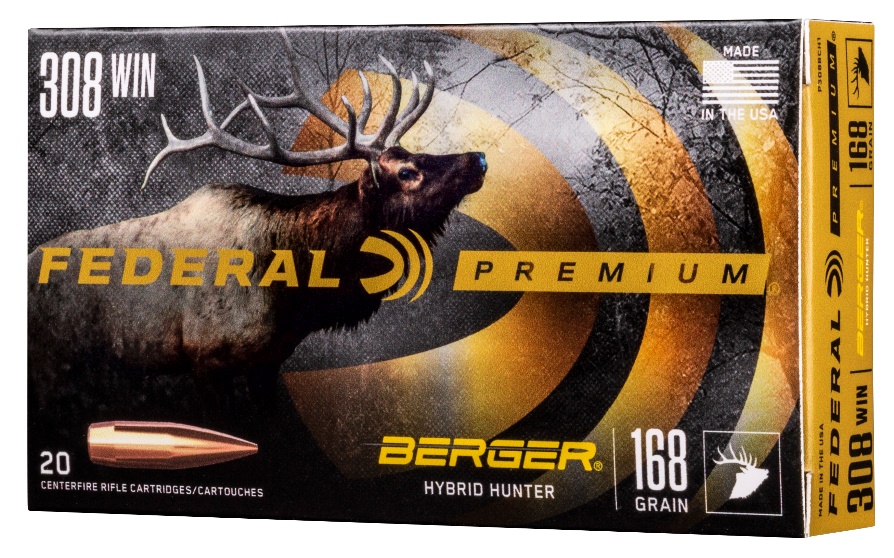 